Intradural Extramedullary Spinal TumorsLast updated: April 12, 2020Pathology	1Frequency	1Clinical Features	1Diagnosis	1Treatment	1Specific Tumor Types	1Meningioma	1Lipoma	3Neurofibroma, Schwannoma	3Leptomeningeal metastases	4Spinal Cysts	4Pathologymost are slow-growing and benign (vs. epidural tumors).usually involve only few spinal segments.if tumor occludes spinal arteries → myelomalacia.FrequencyNeurofibromasSchwannomas (Schwann cells form covering of spinal nerve roots)MeningiomasOther rare cases - lipoma, dermoid, epidermoid, teratoma.Metastases (relatively uncommon):leptomeningeal metastases of systemic tumors (esp. breast carcinoma, melanoma, leukemia, lymphoma)drop metastases of intracranial tumors (e.g. ependymoma, medulloblastoma).Clinical Featuresmyelopathy & radiculopathy - Extramedullary Cord / Root Compression  see p. Spin1 >>initial symptoms of nerve sheath tumors – prominent focal pain and paresthesias (involvement of dorsal roots). i.e. tend to cause radiculopathy before becoming large enough to cause myelopathyinitial symptoms of meningiomas – myelopathy (radiculopathy develops later).compression first interrupts functions of pathways that lie at periphery of spinal cord.eccentrically placed tumors may cause typical Brown-Sequard syndrome.if untreated → complete loss of function below level of lesion (complete spinal cord transection).large cervical tumors (esp. with extradural component) may be palpated.DiagnosisPlain X-ray - occasionally enlarged intervertebral foramen, localized widening of spinal canal.calcification is rare (heavily calcified intraspinal mass is usually extruded disc material).MRI with gadolinium - enhance brightly.features of nerve sheath tumors - prominent CT/MRI enhancement, characteristic tumor extension through enlarged neural foramen!Myelography:filling defect in subarachnoid space (meniscus corresponding to outline of tumor)filling defect displaces cord away from ipsilateral dura → widening ipsilateral subarachnoid space while narrowing contralateral space; plane of cleavage is usually visible between tumor and spinal cord.(vs. intramedullary tumors - fusiform cord enlargement and circumferential narrowing of adjacent subarachnoid space; extradural tumors - displace cord, but result in narrowing of both ipsilateral and contralateral subarachnoid spaces)leptomeningeal metastases - small nodules attached to surface of cord or cauda equina nerve roots.CSF – cytology is key diagnostic test for leptomeningeal metastases; for other tumors, LP is not diagnostic (and relatively contraindicated)!in complete subarachnoid block, CSF is xanthochromic (due to high protein content); some tumors secrete large amounts of proteins (values > 1000 mg/dl may lead to communicating hydrocephalus → brain dysfunction!).slight pleocytosis in 30% patients.glucose content is normal (unless tumor of meninges is present).Angiography is performed for surgical planning if tumor is in lower thoracic region – to locate artery of Adamkiewicz – must be preserved during surgery (supplies spinal cord!).TreatmentSpinal cord compression – see p. Onc56 >>Total surgical excision is main treatment for benign tumors.steroids in perioperative period.laminectomy is adequate approach (certain tumors require lateral or even anterior approach).extraspinal tumor extensions can be removed by extending initial laminectomy exposure laterally (some may require separate operation through thoracotomy, costotransversectomy, or retroperitoneal approach).sectioning of dentate ligament ensures access to tumor; dorsal roots can also be sectioned.excise involved portion of dura (meningioma) or involved nerve root* (neurofibroma, schwannoma).					*frequently nonfunctional at time of surgeryafter extensive surgery, spinal deformities (which may have been present preoperatively) may appear or increase; H: fixation, laminoplasty.Leptomeningeal Metastases are not treated surgically! see below >>Specific Tumor TypesMeningiomaalso see p. Onc38 >>70-80% located in thoracic cord, 10-20% in cervical spine, 3% in lumbar spine, 2% in foramen magnum.5-10 times more frequent in women than in men.7% meningiomas are purely extradural, 6% - intradural and extradural.N.B. lesion with both intradural and extradural components is most likely to be nerve sheath tumor!2% are multiple (associated with neurofibromatosis-2).typically globoid.myelopathy > radiculopathy; high incidence of Brown-Sequard syndrome (> 50% meningiomas are positioned laterally).MRI - broad-based attachment to dura.dural base should be resected if it is easily accessible (if not → cauterize and scrape with microdissector).very high 5-year survival rate - 99.5%.A. T1-MRI - sharply circumscribed low-intensity mass (arrows).B. Contrast T1-MRI - intense enhancement of well-circumscribed extramedullary mass (arrows) which displaces spinal cord to left, widening cistern adjacent to mass: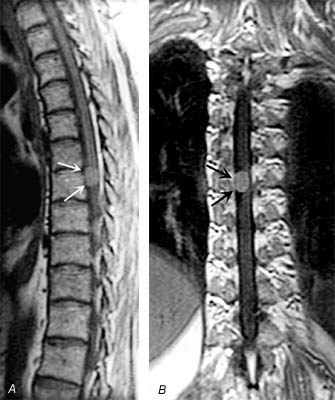 AP thoracic myelogram (via C1-2 puncture) - leftward displacement of cord (arrows), widening of ipsilateral subarachnoid space, narrowing of contralateral space, and rounded intradural filling defect (arrowheads):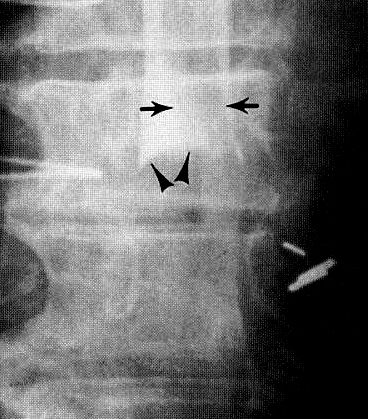 A. Contrast T1-MRI - large intradural mass at C1-2.B. Contrast T1-MRI - large meningioma, marked spinal cord compression.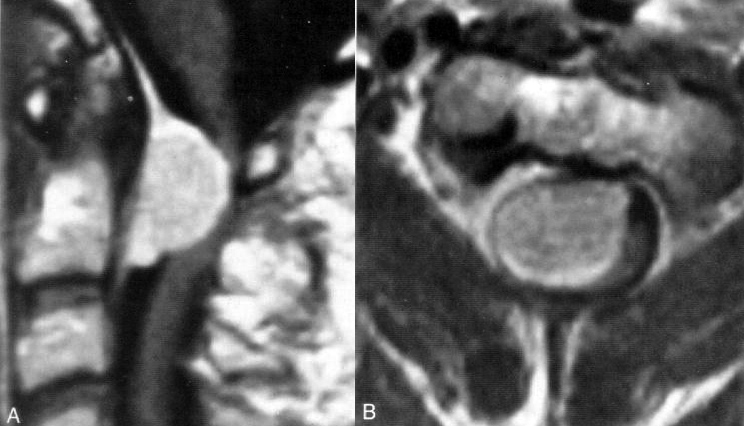 Recurrent cervical meningioma (contrast T1-MRI) - extensive intradural tumor (white signal - black arrows) partly surrounding spinal cord: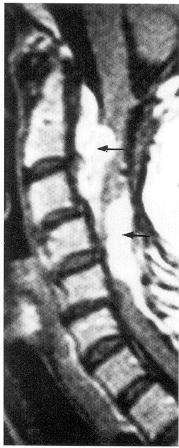 A) Contrast T1-MRI - uniformly enhancing, dorsal intradural extramedullary mass compressing cord at cervicothoracic junction.B) T2-MRI - low signal intensity within mass, common in meningiomas: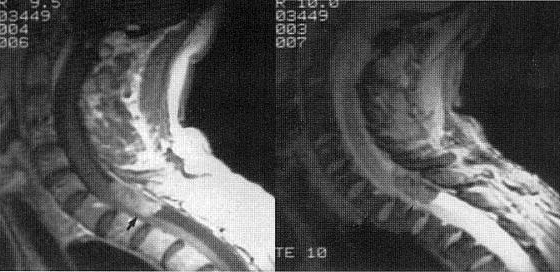 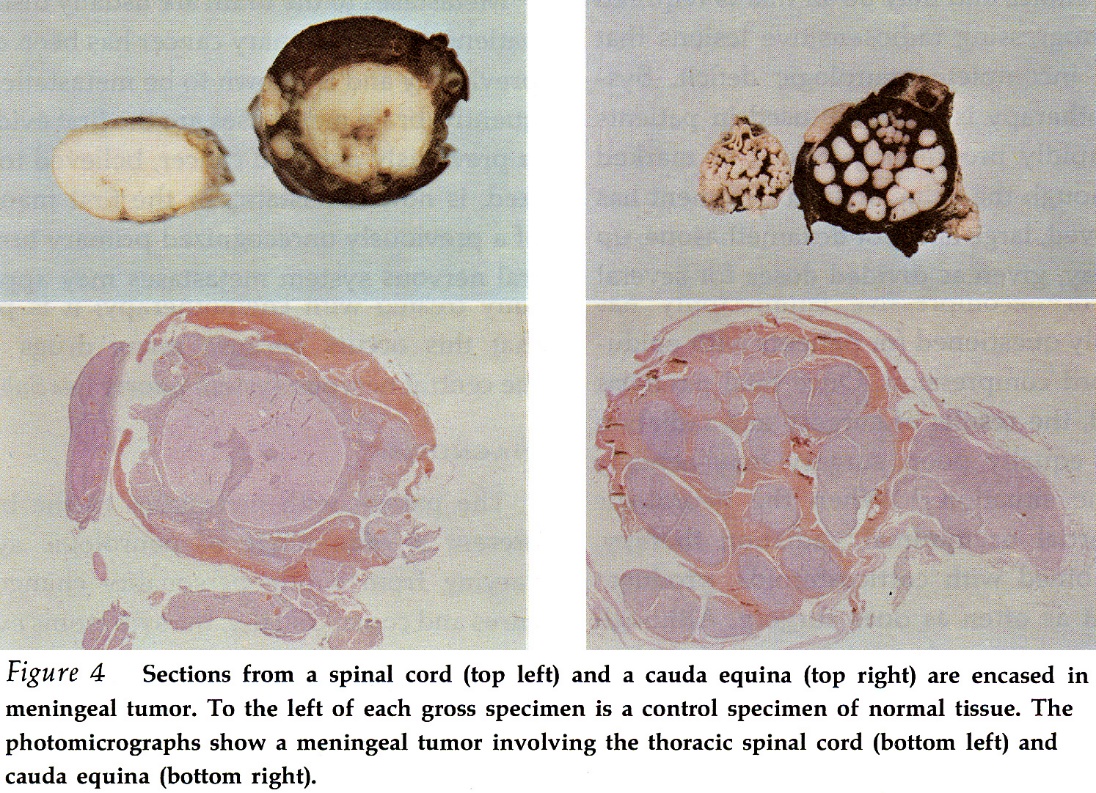 Lipomaas lesions of filum terminale, spinal cord, or lipomeningomyeloceles.contain variable amounts of fibrous connective tissue (often adherent to cord, meninges, or cauda equina).CT - low-density fatty mass with mass effect on adjacent cord.bright on T1 and dark on T2.Neurofibroma, Schwannomabenign tumors of nerve sheath.typically arise from dorsal roots - radicular pain is often first symptom (radiculopathy → ≈ 2 years → myelopathy).neurofibromas - often fusiform and multiple (esp. in neurofibromatosis); schwannomas - tend to be solitary and arise eccentrically from nerve sheath.30% have extradural component (“hourglass” or “dumbbell” shape)prominent CT/MRI enhancement.CSF protein is elevated (because of protein secretion by tumor) vs. meningiomas.surgical resection.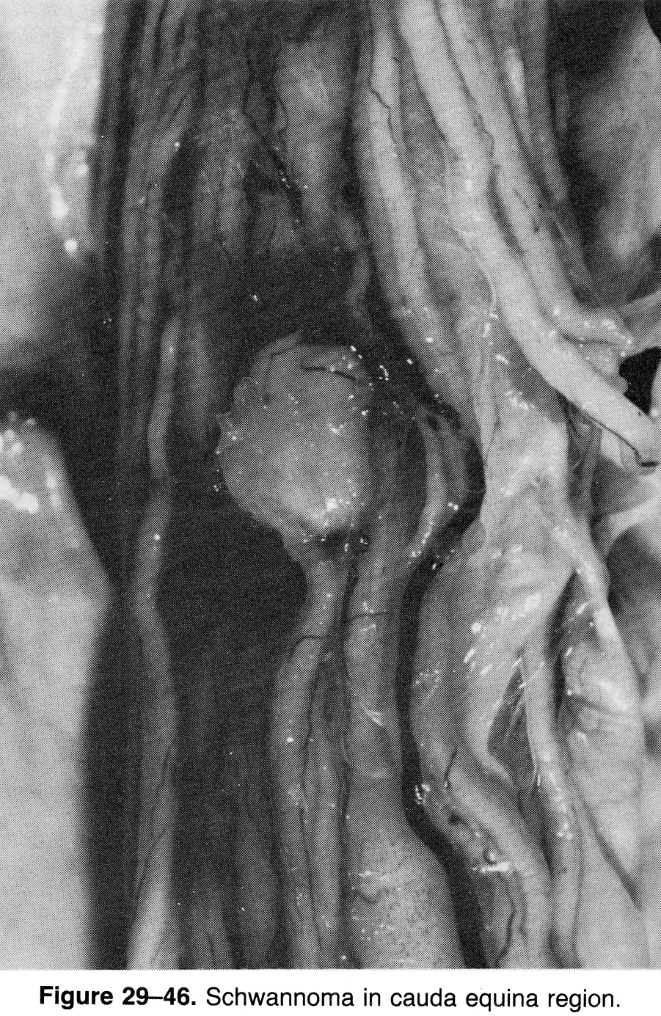 Right C3 neurofibroma:A, B (AP X-ray) - apparent enlargement of right C2-C3 nerve root foramen (arrowheads); preservation of sharp cortical margins indicates slow growth.C, D (precontrast T1-MRI, contrast T1-MRI) - largely extradural, densely enhancing soft-tissue mass within right C2-C3 foramen (arrowheads); only small component of tumor is intradural: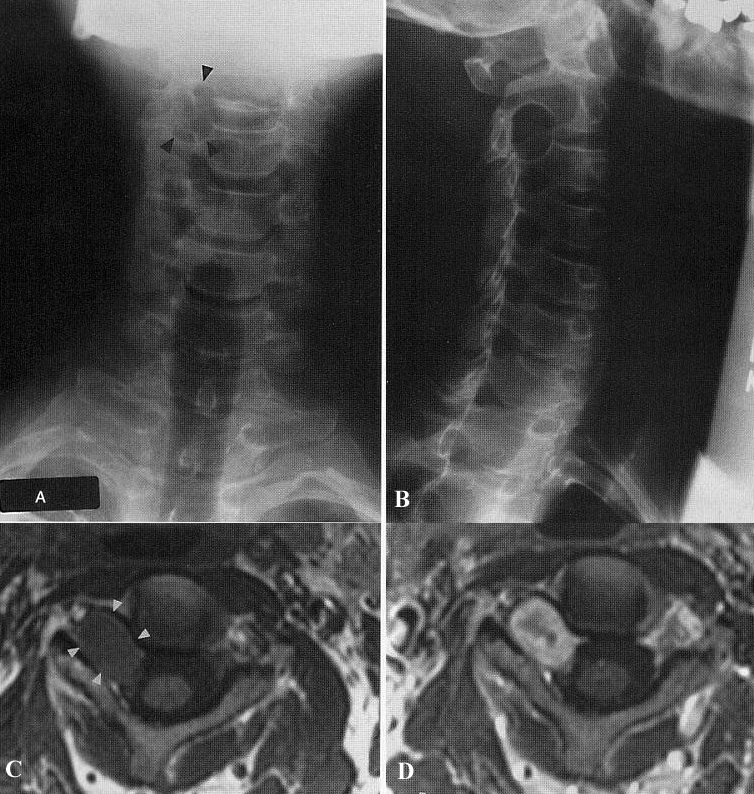 Schwannoma:A. Contrast T1-MRI - large intradural tumor at L5 level.B. Intraoperative photograph - large intradural schwannoma (arrow) that displaces cauda equina dorsally.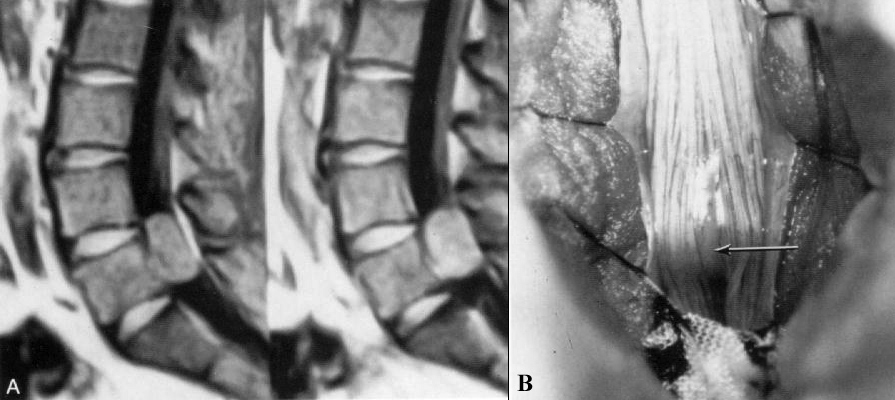 Leptomeningeal metastasesspinal cord compression develops rapidly.frequently multiple.CSF - malignant cells, glucose↓, protein↑.treatment (complete surgical removal is almost never possible):radiotherapy + chemotherapyradiotherapy to entire neuraxisSpinal Cysts- rare congenital, developmental mass lesions (intramedullary or extramedullary intradural).found predominantly in cervical and thoracic regions.present clinically by 4-5th decade of life.Arachnoid cyst - most-common intraspinal cyst; single-layered arachnoid cell lining, without epithelium or cilia.Ependymal cyst has ciliated, cuboidal, or columnar epithelial lining.Enterogenous cyst (derived from neurenteric canal or primitive endoderm) lined by ciliated, secretory columnar epithelium and can produce mucin; may be associated with GI tract duplication and dysraphic vertebral abnormalities. also see p. Onc30 >>Branchiogenic cyst has respiratory epithelial lining and congenital vertebral anomalies in thoracic spine as well.treatment:microsurgical excisioncyst fenestrationcysto-subarachnoid, cysto-pleural, or cysto-peritoneal shunting.Bibliography for ch. “Neuro-Oncology” → follow this link >>Viktor’s Notes℠ for the Neurosurgery ResidentPlease visit website at www.NeurosurgeryResident.netNeurofibromatosis (CT myelography) - two neurofibromas, mainly intradural, distend thecal envelope, severely compressing spinal cord (arrow):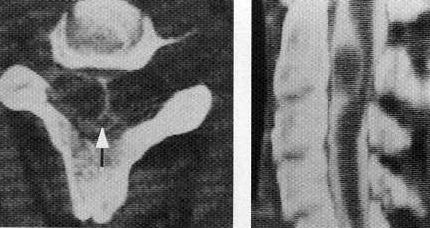 Neurofibroma (CT myelogram) - pronounced posterolateral displacement and compression of spinal cord (crescentic filling defect surrounded by contrast medium - arrowheads); large round filling defect: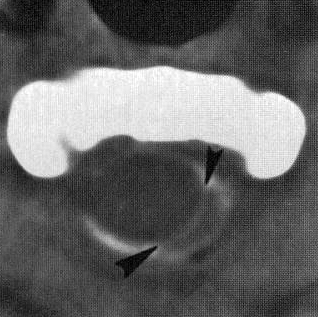 Subarachnoid "drop metastases" of cranial malignancy (myelography, frontal view): one large, rounded, intradural filling defect (arrows) as well as more subtle nodular enlargement of nerve roots in cauda equina: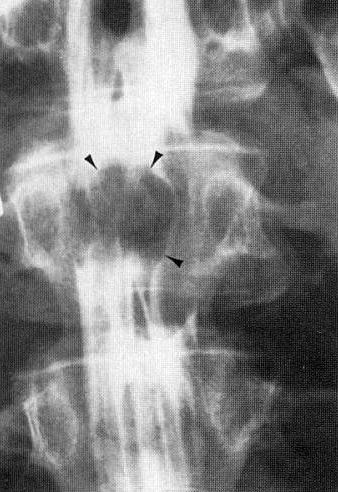 Intradural metastases (contrast T1-MRI):A) Metastatic medulloblastoma - tumor aggregation in termination of caudal sac (arrows), and coating of spinal cord.B) Cord encasement by metastatic breast carcinoma (arrow).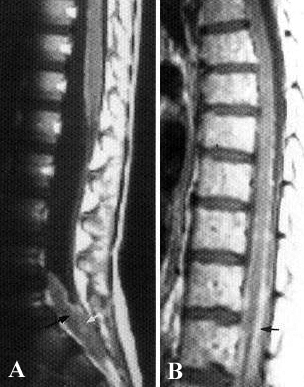 